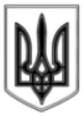 ЛИСИЧАНСЬКА МІСЬКА РАДАСЬОМОГО СКЛИКАННЯ                                                  п’ятдесят друга сесіяР І Ш Е Н Н Я25.10. 2018  			   м. Лисичанськ			 	№ 52/800Про організацію харчування дітей  у закладах освіти	Керуючись п. 6 ст. 32 Закону України «Про місцеве самоврядування в Україні», п. 3 ст. 56 Закону України «Про освіту», ст. 35 Закону України «Про дошкільну освіту», ст. 2 ч. 4; ст. 6 п.19 Закону України «Про статус ветеранів війни, гарантії їх соціального захисту», з метою посилення соціального захисту дітей  міська радаВИРІШИЛА:1.  Надати з 01.01.2019  по 31.12.2019 включно  пільгу у розмірі 100% від визначеного Лисичанською міською радою  розміру батьківської плати  за харчування в комунальних закладах дошкільної освіти дітей з сімей учасників бойових дій, які захищали незалежність, суверенітет та територіальну цілісність України і брали безпосередню участь в антитерористичній операції, забезпеченні її проведення, перебуваючи безпосередньо в районах антитерористичної операції у період її проведення,   у здійсненні заходів із забезпечення національної безпеки і оборони, відсічі і стримування збройної агресії Російської Федерації у Донецькій та Луганській областях, забезпеченні їх здійснення, перебуваючи безпосередньо в районах та у період здійснення зазначених заходів.2. З 01.01.2019  по 31.12.2019 включно організувати безкоштовне харчування в закладах загальної середньої освіти  міста під час освітнього процесу для дітей з сімей учасників бойових дій, які захищали незалежність, суверенітет та територіальну цілісність України і брали безпосередню участь в   антитерористичній   операції,   забезпеченні   її  проведення,  перебуваючи безпосередньо в районах   антитерористичної операції у період її проведення, у здійсненні заходів із забезпечення національної безпеки і оборони, відсічі і стримування збройної агресії Російської Федерації у Донецькій та Луганській областях, забезпеченні їх здійснення, перебуваючи безпосередньо в районах та у період здійснення зазначених заходів.3. З 01.01.2019  по 31.12.2019 включно  організувати безкоштовне харчування учнів 1-4 класів, під час освітнього процесу в закладах загальної середньої освіти  міста.4. П. 1, п. 2 та п. 3 розповсюджується на комунальний заклад "Лисичанський навчально-виховний комплекс загальноосвітня школа І-ІІІ ступенів № 3 – дошкільний навчальний заклад «Барвінок».5. Затвердити Порядок надання пільги за харчування дітей в комунальних закладах дошкільної освіти та організації безкоштовного харчування учнів в закладах загальної середньої освіти міста з сімей учасників бойових дій, які захищали незалежність, суверенітет та територіальну цілісність України і брали безпосередню участь в антитерористичній операції, забезпеченні її проведення, перебуваючи безпосередньо в районах антитерористичної операції у період її проведення,   у здійсненні заходів із забезпечення національної безпеки і оборони, відсічі і стримування збройної агресії Російської Федерації у Донецькій та Луганській областях, забезпеченні їх здійснення, перебуваючи безпосередньо в районах та у період здійснення зазначених заходів (додається).6. Порядок надання пільги за харчування в комунальних закладах дошкільної освіти дітей із сімей учасників бойових дій в зоні антитерористичної операції та організації безкоштовного харчування в закладах загальної середньої освіти міста для учнів з сімей учасників бойових дій в зоні антитерористичної операції, затверджений рішенням Лисичанської міської ради № 39/547 від 30.11.2017 визнати таким, що втратив чинність.7. П. 1-6 цього рішення набирають чинності з 01.01.2019 і діють у разі наявності відповідних бюджетних призначень у міському бюджеті на            2019 рік.8. Відділу освіти (Бондаренко Л.В.) сформувати відповідний бюджетний запит.9. Фінансовому управлінню (Сапегіна О.В.) врахувати цей запит при підготовці проекту міського бюджету на 2019 рік.10. Дане рішення підлягає оприлюдненню на офіційному сайті Лисичанської міської ради.          11. Контроль за виконанням даного рішення покласти на заступника міського голови І.Ганьшина та постійну комісію з питань соціально-гуманітарного розвитку.Секретар міської ради						Е.ЩЕГЛАКОВДодаток                                                                                                                           до рішення міської радивід 25.10.2018  № 52/800Порядок надання пільги за харчування дітей в комунальних закладах дошкільної освіти та організації  безкоштовного харчування учнів в закладах загальної середньої освіти міста з сімей учасників бойових дій, які захищали незалежність, суверенітет та територіальну цілісність України і брали безпосередню участь в антитерористичній операції, забезпеченні її проведення, перебуваючи безпосередньо в районах антитерористичної операції у період її проведення,   у здійсненні заходів із забезпечення національної безпеки і оборони, відсічі і стримування збройної агресії Російської Федерації у Донецькій та Луганській областях, забезпеченні їх здійснення, перебуваючи безпосередньо в районах та у період здійснення зазначених заходів1. Порядок регулює механізм надання пільги за харчування дітей в комунальних закладах дошкільної освіти та організації безкоштовного харчування учнів в закладах загальної середньої освіти міста з сімей учасників бойових дій, які захищали незалежність, суверенітет та територіальну цілісність України і брали безпосередню участь в антитерористичній операції, забезпеченні її проведення, перебуваючи безпосередньо в районах антитерористичної операції у період її проведення,   у здійсненні заходів із забезпечення національної безпеки і оборони, відсічі і стримування збройної агресії Російської Федерації у Донецькій та Луганській областях, забезпеченні їх здійснення, перебуваючи безпосередньо в районах та у період здійснення зазначених заходів за рахунок місцевого бюджету.    2. Пільга за харчування у комунальних закладах дошкільної освіти надається батькам (одному з батьків)  або особам які їх замінюють, що мають статус учасника бойових дій та особам, що мають статус члена сім’ї загиблого (померлого) учасника бойових дій та безкоштовне харчування учнів в закладах загальної середньої освіти міста надається  дітям з сімей учасників бойових дій (у тому числі члена сім’ї загиблого (померлого) учасника бойових дій) які захищали незалежність, суверенітет та територіальну цілісність України і брали безпосередню участь в антитерористичній операції, забезпеченні її проведення, перебуваючи безпосередньо в районах антитерористичної операції у період її проведення,   у здійсненні заходів із забезпечення національної безпеки і оборони, відсічі і стримування збройної агресії Російської Федерації у Донецькій та Луганській областях, забезпеченні їх здійснення, перебуваючи безпосередньо в районах та у період здійснення зазначених заходів.3. Пільга розповсюджується  нарівні з рідними дітьми на падчерок  та пасинків, які проживають у цій сім’ї, якщо вони не були враховані в сім’ї іншого з батьків, а також діти, на яких оформлена опіка у зв’язку зі смертю батьків, позбавленням їх батьківських прав, засудженням до позбавлення волі, включаючи час перебування під слідством або направленням на примусове лікування тощо.  4. Документи, які дають право на користування пільгою, надаються до  адміністрації закладу, де виховується чи навчається дитина.5. Адміністрація закладу, де виховується чи навчається дитина з сім’ї учасника бойових дій, або  має статус члена сім’ї загиблого (померлого) учасника бойових дій, які захищали незалежність, суверенітет та територіальну цілісність України і брали безпосередню участь в антитерористичній операції, забезпеченні її проведення, перебуваючи безпосередньо в районах антитерористичної операції у період її проведення,   у здійсненні заходів із забезпечення національної безпеки і оборони, відсічі і стримування збройної агресії Російської Федерації у Донецькій та Луганській областях, забезпеченні їх здійснення, перебуваючи безпосередньо в районах та у період здійснення зазначених заходів розглядає питання щодо надання пільги за наявності наступних документів:- заява батьків (або одного з батьків) чи осіб, які їх замінюють;- копія свідоцтва про шлюб (для сімей, в яких виховуються падчерки чи пасинки); - копія свідоцтва про народження дитини;- копія посвідчення учасника бойових дій (крім членів сім’ї загиблого (або померлого) учасника бойових дій);- довідка з військкомату, яка підтверджує безпосередню участь у бойових діях.6. З осіб, які не подали необхідних документів для  надання відповідної пільги за харчування в комунальних закладах дошкільної освіти дітей та організації безкоштовного харчування в закладах загальної середньої освіти міста, плата справляється в розмірах, визначених органами місцевого самоврядування. 7. Рішення про звільнення від плати на поточний рік не може бути підставою для списання заборгованості, яка склалася раніше.Секретар міської ради						Е. ЩЕГЛАКОВЗаступник міського голови                                                    І. ГАНЬШИН